Publicado en Leganés y Vallecas el 01/03/2019 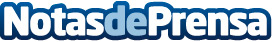 Ces Minialmacenes - Alquiler de espacios self-storage de calidad, garantía y seguridadCes Minialmacenes es el principal operador de Self-Storage (sistema de almacenamiento de autoservicio) de la Comunidad de Madrid. Con sus 15.000 m2 de superficie repartida en dos centros de Self Storage (en Leganés y en Vallecas)Datos de contacto:Ces MiniAlmacenes913804060Nota de prensa publicada en: https://www.notasdeprensa.es/ces-minialmacenes-alquiler-de-espacios-self Categorias: Madrid Logística http://www.notasdeprensa.es